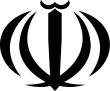 اداره کل آموزش و پرورش استان آذربایجانشرقیمعاونت آموزش متوسطهاداره آموزش دوره اول متوسطهبرنامــه عملیاتی سالانــه                             ناحیه/منطقه:                               نام مدرسه:       سال تحصیلی      96 - 95 به همراه برنامه دوسال تحصیلی  قبل در یک مجموعه در دسترس باشدباسمه تعاليصورتجلسه بررسي برنامه عملیاتی سالانه سال تحصیلی 95 - 94وتدوین و تصويب برنامه عملیاتی سالانه مدرسه برای  سال تحصيلي 96-95  برابر دعوت نامه قبلی  جلسه ی شورای مدرسه با حضور تمامی اعضای شورا روز ......... مورخه .......... ساعت......... در محل دفتر کار مدیر مدرسه تشکیل شد . در این جلسه برنامه سالانه سال تحصیلی قبل و نقاط قوت و ضعف آن و در نهایت شاخص هایی که به دلایلی محقق نگردیده و مشروح آن در ذیل آمده است بررسی گردید، سپس برنامه سالانه پیشنهادی سال تحصیلی  96-95  توسط اعضا بررسی و پس از بحث وتبادل نظر در ... صفحه وبا اعتباری به میزان ................          ریال که تمام صفحات به تایید و امضای اعضای شورای مدرسه رسید با اکثریت آرا تصویب گردید . در این جلسه همه اعضا متعهد شدند جهت تحقق برنامه ها و طرح های مصوب نهایت همکاری را با مدرسه داشته باشند .	شاخص های محقق نشده و دلایل آنتایید اعضای شورای مدرسهشناسنامه مدرسهتوضیحاتی در مورد نام مدرسه :تعداد کلاس و دانش آموز مشخصات افراد شاخصی که در این مدرسه مشغول به تحصیل بوده اندتوضیح : در این جدول مشخصات  افرادی  درج گردد که در مدرسه تحصیل نموده و در حال حاضر در مسئولیت های مهم منطقه ای ، استانی ، کشوری مشغول به کار می باشد  .   میزان تحصیلات اولیای مدرسه به درصد مشخصات مدیر فعلی مدرسه در مدارس روستایی به جای مدیر مدرسه مشخصات معاون یا معاون دبیر درج گردد تقدیرنامه های دریافتی  مدیردر پست مدیریت ( سه سال اخیر)دوره های ضمن خدمت تخصصی مدیردر سه سال اخیر  مشخصات مدیران قبلی مدرسه رتبه های کسب  شده آموزشی و پرورشی توسط همکاران و دانش آموزان  مدرسه در جشنواره ها  و مسابقات     (3 سال اخیر ) طرح های اجرایی مدرسه در سال تحصیلی 96 - 95تعداد بازدید مسئولین اداره از مدرسه در سال تحصیلی 95 - 94توجه : فقط تعداد گزارشاتی درج گردد که در دفتر گزارش بازدید مدرسه ثبت شده است اعتبارات مدرسه در سال تحصیلی 95 - 94 ( از اول مهر تا پایان شهریور ماه ( به ریال )  مشخصات  عوامل اجرایی و اداريمشخصات معلمان و مربیانتوجه :ردیف های جدول متناسب با تعداد کارکنان اضافه یا کم گردد.تجزيه و تحليل وضعيت موجود مدرسهدربررسي وضعيت موجود مدرسه بايد عوامل برون سازماني و درون سازماني به صورت همه جانبه بررسي گردد.عوامل برون سازماني : عواملي هستند كه بر عملكرد مدرسه تاثير گذاربوده ولي در اختيارمدرسه نمي باشدو مدرسه تاثير كمي بر آنها دارد و يا اصلا ندارد.اين عوامل تحت عناوين فرصت ها و تهديدها فهرست مي گردد و مسئولين مدرسه بايد برنامه ريزي لازم را براي استفاده بهينه از فرصت ها و تاحدامكان تبديل تهديدهابه فرصت داشته باشد. عوامل درون سازماني : عواملي هستند كه برعملكرد و فعاليت هاي جاري مدرسه تاثيرگذار بوده و متقابلا" مدرسه هم برآنها تاثيردارد و مدرسه مي تواند درموردآنها برنامه ريزي نمايد اين عوامل تحت عنوان نقاط قوت و ضعف بررسي و فهرست مي گردد.توجه : برای هر یک از موارد مندرج در ستون اول جدول فوق ، راهکارهای عملیاتی پیش بینی شده در ستون دوم جدول درج و جهت اجرای آن ها برنامه ریزی گردد .درصد قبولی مدرسه در سه سال اخیر ( خردادماه  و سالانه ) سه درس لازم التوجه مدرسه  بر اساس نتایج خردادماهتجزيه و تحليل و هدف گذاري شاخص هاي آموزشي درصد قبولی خرداد  درصد قبولي سالانه  درصد ترک تحصیلتعداد استفاده کنندگان از ماده 14 آیین نامه ارزشیابی تحصیلی و تربیتی جدول تجزيه و تحليل و هدف گذاري شاخص هاي آموزشي (میانگین نمرات و درصد قبولي به تفكيك مواد درسي  )جدول تجزيه و تحليل و هدف گذاري شاخص هاي آموزشي (میانگین نمرات و درصد قبولي به تفكيك مواد درسي  )جدول تجزيه و تحليل و هدف گذاري شاخص هاي آموزشي (میانگین نمرات و درصد قبولي به تفكيك مواد درسي  )یاد آوری :  در ستون مربوط به سال تحصیلی 92-91 برای مطالعات اجتماعی  میانگین  سه ماده درسی (تاریخ و جغرافیا و اجتماعی) لحاظ گردد و در ستون تفکر و سبک زندگی نمره             پرورشی  و در ستون  کار و فن  آوری نمره درس حرفه و فن درج گردد.اهم انتظارات  مدیر از معلمان و مربیان -برنامه ریزی و تلاش برای توسعه فرهنگ و سواد قرآنی و انس هرچه بیشتر متربیان با قرآن -برنامه ریزی و تلاش برای تحکیم فضایل اخلاقی در بین متربیان باتاکید بر کرامت نفس ،حیاو عفت و مسئولیت پذیری - برنامه ریزی و تلاش در جهت تحقق هرچه بهتر اهداف مصوب شورای عالی آموزش و پرورش برای دوره تحصیلی مربوطـ برنامه ریزی و تلاش برای  ايجاد و تقویت روحيه نظم ،قانون پذیری، همكاري و تعاون در متربیان -برنامه ریزی و تلاش برای توسعه شایستگی های علمی ،پژوهشی و فناوری متربیان و علاقمند نمودن آنان به تحقيق و پژوهشـ اجراي برنامه هاي آموزشي ـ پرورشي مصوب ( تدريس به موقع كليه مواد درسی برنامه طبق جدول ساعت كارهفتگي و براساس بودجه بندی صورت گرفته و...)- برنامه ریزی و تلاش برای بهبود كيفيت آموزش از طريق بكار گرفتن شيوه ها و روشهاي فعال تدريس وارزشیابی ،استفاده از فناوری اطلاعات و ارتباطات و وسايل  آموزشي ، تهيه طرح درس روزانه ، ،سالانه ، تولید واستفاده از محتوای الکترونیکی و...ـ برنامه ریزی و اجرای به موقع ارزشيابي پیشرفت تحصيلي و تربیتی متربیان با استفاده از انواع ارزشیابی ها( آغازین ،تکوینی( مستمر) ،تشخيصي و پاياني ) برابر آئين نامه ها و دستورالعمل هاي مربوط ، تجزيه و تحليل نتايج ، شناسایي نقاط ضعف و قوت موجود ، سعي در تقويت نقاط قوت و اتخاذ تدابير لازم جهت رفع نقاط ضعف و ارایه ی گزارش های لازمـ تصحيح دقيق اوراق امتحانی  متربیان اعم از داخلي ،هماهنگ و نهائي برحسب مورد برابر دستورالعمل هاي مربوط ، ثبت نمرات واعلام نتایج -برنامه ریزی و برگزاری مسابقات ،جشنواره ها ، آزمون ها و... در بین متربیان ـ رسيدگي مستمر به تكاليف وفعالیت های خارج ازکلاس متربیان ، ارایه ی بازخورد لازم و پیگیری آن ها ـ همكاري و تبادل نظر با اوليا در ارتباط با وضعیت تحصیلی و تربیتی متربیان و اختصاص ساعاتی برای ارتباط رودرو با اولیا به عنوان بخشی از ساعات کارـ دقت و مراقبت در وضع پوشش متربیان و تلاش در جهت ترویج و تعمیق فرهنگ عفاف و حجاب در بین آن هاـ شركت فعال در جلسات  و شوراها از جمله شورای معلمان ،جلسات گروه های آموزشی و... به عنوان بخشی از ساعات کار برای  تبادل نظر و همفکری با سایر همکاران در راستای  بهبود فرایند یاددهی و یادگیری و با رویکرد درس پژوهی .ـ توجه به تفاوت هاي فردي دانش آموزان و توجه لازم موردي به دانش آموزاني كه در يادگيري نارسائيهاي داشته و دارای نیازهای ویژه می باشند با اختصاص بخشی از ساعات کار به این موضوع ـ برنامه ریزی و تلاش برای  شناسایي ناهنجاريهاي رفتاري و مشكلات خانوادگي دانش آموزان و همكاري با مدير و ديگر مسئولين و اوليا در جهت اصلاح و رفع مشكل آنان -برنامه ریزی و تلاش برای برقراری تعامل اثربخش بین مدرسه و محیط های یادگیری خارج از مدرسه اعم از پژوهشسراها ، کتابخانه ها ، اردوگاه ها ،کانون ها ،مساجد و...- برنامه ریزی و تلاش برای آموزش دروس با رویکرد فرهنگی و تربیتی در راستای تعمیم فعالیت های تربیتی به تمامی عوامل مدرسه - انجام آزمایش ها وفعالیت های علمی و عملی لازم با توجه به محتوای کتب درسی مربوط و تهیه و تدوین گزارش های مربوط با مشارکت متربیان - برنامه ریزی برای اجرای فعالیت های مربوط به ساعات تجمعی براساس آیین نامه ها و شیوه نامه های مربوط ـ همكاري با مدير، معاونین وساير معلمان مدرسه دراجراي طرح ها ،برنامه ها ،ضوابط و مقررات ، دستورالعملها و بخشنامه ها ـ  خودآموزی ، مطالعه ،تحقیق و پژوهش در زمینه مهارت های حرفه ای - شرکت فعال در جشنواره ها وفراخوان های مرتبط - حضور به موقع در مدرسه (نیم ساعت قبل از شروع مدرسه )ورود به کلاس قبل از  دانش آموزان  و خروج از کلاس بعداز آنان و عنداللزوم همکاری با مدیر و معاونین مدرسه در زنگ تفریح  - رسيدگي مرتب به حضور و غياب متربیان  و ارائه گزارشهاي لازم به مسئولین مدرسه- همکاری در تدوین و اجرای برنامه سالانه مدرسه - ارایه گزارش کار از روند فعالیت ها ، طرح ها و برنامه ها و وظایف محوله - همکاری واجرای دستورات مسئولین اداره ،مدیر ، معاونین مدرسه در چارچوب قوانین و مقررات ـ انجام ساير امور ارجاعي عنداللزوم اداره کل آموزش و پرورش استان آذربایجان شرقی					اداره آموزش و پرورش منطقه / ناحیه ...............                       مدرسه ......................هدف (محور ): توجه : دو ستون راهبرد و فعالیت عینا از  محتوای  جداول شیوه نامه برنامه تعالی مدیریت مدرسه درج خواهد شد.هدف (محور ): عنوان شاخص / فعالیتهدف پیش بینی شدهعملکردتفاوت هدفگذاری و عملکرددلیل عدم تحققردیفنام و نام خانوادگیسمتامضاردیفنام و نام خانوادگیسمتامضا1مدیر مدرسه2معاون پرورشی3معاون آموزشی4نماینده انجمن اولیا و مربیان5معاون اجرایی6نماینده شورای معلمان7معاون فناوری 8نماینده مربیان و مشاوران9101112نام مدرسه  :         نام مدرسه  :         سال احداث ساختمان :                                                کد فضا :سال تاسيس مدرسه :                    سال تاسيس مدرسه :                    نوع مالكيت :                                                       مساحت كل عرصه :مساحت كل زيربنا :             نوع  اسکلت ساختمان :            نوع پوشش بام ساختمان :                کدفضا:    کدفضا:تعدادكل اتاق ها :                 تعداداتاق هاي اداري:                     تعدادکلاس درس :نوع واحد سازماني : عادی دولتی □   غيردولتی   □   بزرگسالان  □      شبانه روزي □      شاهد □   هیات امنایی □      استعدادهای درخشان  □       نمونه دولتی  □  نوع واحد سازماني : عادی دولتی □   غيردولتی   □   بزرگسالان  □      شبانه روزي □      شاهد □   هیات امنایی □      استعدادهای درخشان  □       نمونه دولتی  □  تعدادسرويس هاي بهداشتي :                                            تعداد آبخوری ها :نوع اداره :   نوبت : اول    □       دوم    □      چرخشي □  نوع اداره :   نوبت : اول    □       دوم    □      چرخشي □  نوع سيستم حرارتي :جنسيت : پسرانه   □        دخترانه  □     مختلط □  جنسيت : پسرانه   □        دخترانه  □     مختلط □  مساحت آزمايشگاه :                                         مساحت كارگاه :محل استقرار:   شهري   □     روستايي  □  محل استقرار:   شهري   □     روستايي  □  مساحت كتابخانه :                                           تعدادکتاب های موجود :   تلفن  :                                                             تلفن  :                                                             کتابخانه تخصصی  معلمان :       دارد □     ندارد  □  آدرس وب سایت  :آدرس وب سایت  :نمازخانه :   دارد □     ندارد  □                         سالن ورزشی :       دارد □     ندارد  □آدرس ایمیل  ( پست الکترونیکی ) :آدرس ایمیل  ( پست الکترونیکی ) :کارگاه رایانه :       دارد □     ندارد  □  وضعيت :    مستقل     □  ضميمه دارد □   ضميمه است  □  وضعيت :    مستقل     □  ضميمه دارد □   ضميمه است  □  تعداد کل رایانه موجود :                             تعداد آموزشی :                  تعداد اداری :آدرس :                                                                          آدرس :                                                                          اتصال به شبکه :       اینترنت ملی ( اینترانت ) :  □     اینترنت پرسرعت ADSL □  کد پستی :کد پستی :تعدادویدئو پروژکتور :               تعداد برد هوشمند :            تعداد کیت هوشمندساز:  اطلاعات مربوط به  مدارس شبانه روزی  :                  اطلاعات مربوط به  مدارس شبانه روزی  :                  اطلاعات مربوط به  مدارس شبانه روزی  :                تعداد دانش آموز شبانه روزی ( پانسیون ) :                                    تعداد دانش آموز روزانه :                                                          جمع کل : تعداد دانش آموز شبانه روزی ( پانسیون ) :                                    تعداد دانش آموز روزانه :                                                          جمع کل : تعداد دانش آموز شبانه روزی ( پانسیون ) :                                    تعداد دانش آموز روزانه :                                                          جمع کل : تعداددوش حمام     :تعدادخوابگاههاي دانش آموزي :تعدادخوابگاههاي دانش آموزي :مساحت آشپزخانه :                                                مساحت انباری : مساحت سالن غذاخوري :مساحت سالن غذاخوري :پایه هفتمهفتمهشتمهشتمنهمنهمجمع کلجمع کلسال تحصیلی 95-9496-9595-9496-9595-9496-9595-9496-95کلاس دانش آموزنام و نام خانوادگیمیزان تحصیلات فعلیمسئولیت فعلیسال تحصیل در این مدرسهپدر پدر پدر پدر پدر مادر مادر مادر مادر مدرک تحصیلیزیر دیپلم دیپلم و فوق دیپلم لیسانس و فوق لیسانسدکترا زیر دیپلم دیپلم و فوق دیپلم لیسانس و فوق لیسانسدکترا درصدنام و نام خانوادگی سابقه خدمت  سابقه  مدیریت سابقه  معاونت مدرك تحصيليرشته تحصیلیآدرس ایمیل مدیر مدرسه سطحسال تحصیلی تعداد موضوع تقدیرنامه هامنطقه ای 93-9294-9395-94استانی 93-9294-9395-94کشوری93-9294-9395-94عنوان دورهسال تحصیلیساعتسطح دوره سطح دوره سطح دوره عنوان دورهسال تحصیلیساعتمنطقه ای استانیکشورینام و نام خانوادگیمدرک و رشته تحصیلی از سال تحصیلی تا سال تحصیلی موضوع سال تحصیلیتعداد رتبه اولتعداد رتبه اولتعداد رتبه اولتعداد رتبه دومتعداد رتبه دومتعداد رتبه دومتعداد رتبه سومتعداد رتبه سومتعداد رتبه سومموضوع سال تحصیلیکشوریاستانیمنطقه ایکشوریاستانیمنطقه ایکشوریاستانیمنطقه ایهمکارانهمکارانهمکارانهمکاراندانش آموزاندانش آموزاندانش آموزاندانش آموزانموضوع / عنوان طرحگستره اجرایی طرحگستره اجرایی طرحگستره اجرایی طرحتعداد دانش آموزانتحت پوششنام و نام خانوادگی  مجریان موضوع / عنوان طرحگستره اجرایی طرحگستره اجرایی طرحگستره اجرایی طرحتعداد دانش آموزان تحت پوششنام و نام خانوادگی  مجریان موضوع / عنوان طرحمنطقه ایاستانیکشوری تعداد دانش آموزانتحت پوششنام و نام خانوادگی  مجریان موضوع / عنوان طرحمنطقه ایاستانیکشوری تعداد دانش آموزان تحت پوششنام و نام خانوادگی  مجریان تعداد حوزه ریاست حوزه معاونت آموزش متوسطه حوزه معاونت پرورشی حوزه معاونت پشتیبانی مدیر مجتمع تعداد کل اعتبارات مدرسهدرصد سهم سرانهدرصد سهم کمک مردمیمبلغ هزینه شدهمانده اعتبارات رديفعنوان پست سازمانينام و  نام خانوادگيسابقه خدمتسابقه در این مدرسهوضعيت استخداميمدرك تحصيلي و رشته تحصیلیآدرس ایمیل ( پست الکترونیکی ) /وبلاگ  و یا وب سایترديفنام    نام خانوادگي سابقه خدمتوضعيت استخداميمدرك و رشته تحصیلی رشته تدریسساعات تدریس ساعات تدریس روزهای حضوردر مدرسهآدرس ایمیل ( پست الکترونیکی ) /وبلاگ  و یا وب سایترديفنام    نام خانوادگي سابقه خدمتوضعيت استخداميمدرك و رشته تحصیلی رشته تدریسموظفغیرموظف روزهای حضوردر مدرسهآدرس ایمیل ( پست الکترونیکی ) /وبلاگ  و یا وب سایتبرون سازمانی فرصت هاراهکارهای عملیاتی پیش بینی شده برای تقویت نقاط قوت ، استفاده بهینه از فرصت ها ، رفع نقاط ضعف و تبدیل تهدیدها به فرصتبرون سازمانی فرصت ها- - - - - برون سازمانی تهديدها- - - - - -درون سازمانی نقاط قوت- - - - - -درون سازمانی نقاط ضعف- - - - - -پایه93 - 9293 - 9294 - 9394 - 9395 - 9495 - 94پایهخرداد سالانه خرداد سالانه خرداد سالانه هفتمهشتمنهمكل پایه94-9395-94هفتمهشتمنهمپايه94-93مدرسه میانگین منطقه 94-93     تفاوت 95-94مدرسهمیانگین منطقه 95-94تفاوتهدفگذاريبراي 96-95عملكرد واقعی 96-95 تفاوت عملکرد 95-94 و96-95تفاوت عملکرد  واقعی وهد فگذاري 96-95                  هفتمهشتمنهمكل پايه94-93مدرسه میانگین منطقه 94-93     تفاوت 95-94مدرسهمیانگین منطقه 95-94تفاوتهدفگذاريبراي 96-95عملكرد واقعی 96-95 تفاوت عملکرد 95-94 و96-95تفاوت عملکرد  واقعی وهد فگذاري 96-95                  هفتمهشتمنهمكل پايه94-9395-94تفاوت هدفگذاريبراي 96-95 عملكرد واقعی 96-95 تفاوت عملکرد 95-94و96-95تفاوت عملکرد  واقعی وهد فگذاري 96-95                  هفتمهشتمنهمكل پايه94-9395-94تفاوت هدفگذاريبراي 96-95 عملكرد واقعی 96-95 تفاوت عملکرد 95-94و96-95تفاوت عملکرد  واقعی وهد فگذاري 96-95                  هفتمهشتمنهمكل مواددرسي94-93  مدرسهمیانگین  منطقهتفاوت95-94 مدرسهمیانگین  منطقهتفاوتتفاوت عملکرد دو سال مدرسههدفگذاريبراي 96-95عملكرد واقعی96-95تفاوت عملکرد95-94 96-95تفاوت  عملکرد  واقعیوهد فگذاري 96-95میانگین  نمرات و درصد قبولی  مدرسه در پایه هشتم به تفکیک مواد درسی  در خرداد ماهقرآن(میانگین )میانگین  نمرات و درصد قبولی  مدرسه در پایه هشتم به تفکیک مواد درسی  در خرداد ماهقرآن (درصد )میانگین  نمرات و درصد قبولی  مدرسه در پایه هشتم به تفکیک مواد درسی  در خرداد ماهپیامهای آسماني(میانگین )میانگین  نمرات و درصد قبولی  مدرسه در پایه هشتم به تفکیک مواد درسی  در خرداد ماهپیامهای آسمانی(درصد )میانگین  نمرات و درصد قبولی  مدرسه در پایه هشتم به تفکیک مواد درسی  در خرداد ماهعربي(میانگین )میانگین  نمرات و درصد قبولی  مدرسه در پایه هشتم به تفکیک مواد درسی  در خرداد ماهعربی (درصد )میانگین  نمرات و درصد قبولی  مدرسه در پایه هشتم به تفکیک مواد درسی  در خرداد ماهاملا (میانگین )میانگین  نمرات و درصد قبولی  مدرسه در پایه هشتم به تفکیک مواد درسی  در خرداد ماهاملا (درصد )میانگین  نمرات و درصد قبولی  مدرسه در پایه هشتم به تفکیک مواد درسی  در خرداد ماهانشا (میانگین )میانگین  نمرات و درصد قبولی  مدرسه در پایه هشتم به تفکیک مواد درسی  در خرداد ماهانشا (درصد )میانگین  نمرات و درصد قبولی  مدرسه در پایه هشتم به تفکیک مواد درسی  در خرداد ماهفارسي(میانگین)میانگین  نمرات و درصد قبولی  مدرسه در پایه هشتم به تفکیک مواد درسی  در خرداد ماهفارسی (درصد )میانگین  نمرات و درصد قبولی  مدرسه در پایه هشتم به تفکیک مواد درسی  در خرداد ماهمطالعات اجتماعي(میانگین )میانگین  نمرات و درصد قبولی  مدرسه در پایه هشتم به تفکیک مواد درسی  در خرداد ماهمطالعات اجتماعی (درصد )میانگین  نمرات و درصد قبولی  مدرسه در پایه هشتم به تفکیک مواد درسی  در خرداد ماهزبان انگلیسی (میانگین )میانگین  نمرات و درصد قبولی  مدرسه در پایه هشتم به تفکیک مواد درسی  در خرداد ماهزبان انگلیسی (درصد )میانگین  نمرات و درصد قبولی  مدرسه در پایه هشتم به تفکیک مواد درسی  در خرداد ماهرياضي(میانگین )میانگین  نمرات و درصد قبولی  مدرسه در پایه هشتم به تفکیک مواد درسی  در خرداد ماهریاضی (درصد )میانگین  نمرات و درصد قبولی  مدرسه در پایه هشتم به تفکیک مواد درسی  در خرداد ماهعلوم تجربي(میانگین )میانگین  نمرات و درصد قبولی  مدرسه در پایه هشتم به تفکیک مواد درسی  در خرداد ماهعلوم تجربی (درصد )میانگین  نمرات و درصد قبولی  مدرسه در پایه هشتم به تفکیک مواد درسی  در خرداد ماهکار وفنآوری(میانگین )میانگین  نمرات و درصد قبولی  مدرسه در پایه هشتم به تفکیک مواد درسی  در خرداد ماهکار و فنآوری (درصد )میانگین  نمرات و درصد قبولی  مدرسه در پایه هشتم به تفکیک مواد درسی  در خرداد ماهفرهنگ وهنر(میانگین )میانگین  نمرات و درصد قبولی  مدرسه در پایه هشتم به تفکیک مواد درسی  در خرداد ماهفرهنگ و هنر (درصد )میانگین  نمرات و درصد قبولی  مدرسه در پایه هشتم به تفکیک مواد درسی  در خرداد ماهتربیت بدنی(میانگین )میانگین  نمرات و درصد قبولی  مدرسه در پایه هشتم به تفکیک مواد درسی  در خرداد ماهتربیت بدنی(درصد )میانگین  نمرات و درصد قبولی  مدرسه در پایه هشتم به تفکیک مواد درسی  در خرداد ماهتفکر و سبک زندگی(میانگین )میانگین  نمرات و درصد قبولی  مدرسه در پایه هشتم به تفکیک مواد درسی  در خرداد ماهتفکر و سبک زندگی (درصد )شاخصمواددرسي94-93  مدرسهمیانگین  منطقهتفاوت95-94 مدرسهمیانگین  منطقهتفاوتتفاوت عملکرد دو سال مدرسههدفگذاريبراي 96-95عملكرد واقعی96-95تفاوت عملکرد95-94 96-95تفاوت  عملکرد  واقعیوهد فگذاري 96-95میانگین  نمرات و درصد قبولی  مدرسه در پایه هشتم به تفکیک مواد درسی  در خرداد ماهقرآن(میانگین )میانگین  نمرات و درصد قبولی  مدرسه در پایه هشتم به تفکیک مواد درسی  در خرداد ماهقرآن (درصد )میانگین  نمرات و درصد قبولی  مدرسه در پایه هشتم به تفکیک مواد درسی  در خرداد ماهپیامهای آسماني(میانگین )میانگین  نمرات و درصد قبولی  مدرسه در پایه هشتم به تفکیک مواد درسی  در خرداد ماهپیامهای آسمانی(درصد )میانگین  نمرات و درصد قبولی  مدرسه در پایه هشتم به تفکیک مواد درسی  در خرداد ماهعربي(میانگین )میانگین  نمرات و درصد قبولی  مدرسه در پایه هشتم به تفکیک مواد درسی  در خرداد ماهعربی (درصد )میانگین  نمرات و درصد قبولی  مدرسه در پایه هشتم به تفکیک مواد درسی  در خرداد ماهاملا (میانگین )میانگین  نمرات و درصد قبولی  مدرسه در پایه هشتم به تفکیک مواد درسی  در خرداد ماهاملا (درصد )میانگین  نمرات و درصد قبولی  مدرسه در پایه هشتم به تفکیک مواد درسی  در خرداد ماهانشا (میانگین )میانگین  نمرات و درصد قبولی  مدرسه در پایه هشتم به تفکیک مواد درسی  در خرداد ماهانشا (درصد )میانگین  نمرات و درصد قبولی  مدرسه در پایه هشتم به تفکیک مواد درسی  در خرداد ماهفارسي(میانگین)میانگین  نمرات و درصد قبولی  مدرسه در پایه هشتم به تفکیک مواد درسی  در خرداد ماهفارسی (درصد )میانگین  نمرات و درصد قبولی  مدرسه در پایه هشتم به تفکیک مواد درسی  در خرداد ماهمطالعات اجتماعي(میانگین )میانگین  نمرات و درصد قبولی  مدرسه در پایه هشتم به تفکیک مواد درسی  در خرداد ماهمطالعات اجتماعی (درصد )میانگین  نمرات و درصد قبولی  مدرسه در پایه هشتم به تفکیک مواد درسی  در خرداد ماهزبان انگلیسی (میانگین )میانگین  نمرات و درصد قبولی  مدرسه در پایه هشتم به تفکیک مواد درسی  در خرداد ماهزبان انگلیسی (درصد )میانگین  نمرات و درصد قبولی  مدرسه در پایه هشتم به تفکیک مواد درسی  در خرداد ماهرياضي(میانگین )میانگین  نمرات و درصد قبولی  مدرسه در پایه هشتم به تفکیک مواد درسی  در خرداد ماهریاضی (درصد )میانگین  نمرات و درصد قبولی  مدرسه در پایه هشتم به تفکیک مواد درسی  در خرداد ماهعلوم تجربي(میانگین )میانگین  نمرات و درصد قبولی  مدرسه در پایه هشتم به تفکیک مواد درسی  در خرداد ماهعلوم تجربی (درصد )میانگین  نمرات و درصد قبولی  مدرسه در پایه هشتم به تفکیک مواد درسی  در خرداد ماهکار وفناوری(میانگین )میانگین  نمرات و درصد قبولی  مدرسه در پایه هشتم به تفکیک مواد درسی  در خرداد ماهکار و فناوری (درصد )میانگین  نمرات و درصد قبولی  مدرسه در پایه هشتم به تفکیک مواد درسی  در خرداد ماهفرهنگ وهنر(میانگین )میانگین  نمرات و درصد قبولی  مدرسه در پایه هشتم به تفکیک مواد درسی  در خرداد ماهفرهنگ و هنر (درصد )میانگین  نمرات و درصد قبولی  مدرسه در پایه هشتم به تفکیک مواد درسی  در خرداد ماهتربیت بدنی(میانگین )میانگین  نمرات و درصد قبولی  مدرسه در پایه هشتم به تفکیک مواد درسی  در خرداد ماهتربیت بدنی(درصد )میانگین  نمرات و درصد قبولی  مدرسه در پایه هشتم به تفکیک مواد درسی  در خرداد ماهتفکر و سبک زندگی(میانگین )میانگین  نمرات و درصد قبولی  مدرسه در پایه هشتم به تفکیک مواد درسی  در خرداد ماهتفکر و سبک زندگی (درصد )مواددرسي92-91  مدرسهمیانگین  منطقهتفاوت95-94 مدرسهمیانگین  منطقهتفاوتتفاوت عملکرد دو سال مدرسههدفگذاريبراي 96-95عملكرد واقعی96-95تفاوت عملکرد95-94 96-95تفاوت  عملکرد  واقعیوهد فگذاري 96-95میانگین  نمرات و درصد قبولی  مدرسه در پایه نهم  به تفکیک مواد درسی  در خرداد ماهقرآن(میانگین )میانگین  نمرات و درصد قبولی  مدرسه در پایه نهم  به تفکیک مواد درسی  در خرداد ماهقرآن (درصد )میانگین  نمرات و درصد قبولی  مدرسه در پایه نهم  به تفکیک مواد درسی  در خرداد ماهپیامهای آسماني(میانگین )میانگین  نمرات و درصد قبولی  مدرسه در پایه نهم  به تفکیک مواد درسی  در خرداد ماهپیامهای آسمانی(درصد )میانگین  نمرات و درصد قبولی  مدرسه در پایه نهم  به تفکیک مواد درسی  در خرداد ماهعربي(میانگین )میانگین  نمرات و درصد قبولی  مدرسه در پایه نهم  به تفکیک مواد درسی  در خرداد ماهعربی (درصد )میانگین  نمرات و درصد قبولی  مدرسه در پایه نهم  به تفکیک مواد درسی  در خرداد ماهاملا (میانگین )میانگین  نمرات و درصد قبولی  مدرسه در پایه نهم  به تفکیک مواد درسی  در خرداد ماهاملا (درصد )میانگین  نمرات و درصد قبولی  مدرسه در پایه نهم  به تفکیک مواد درسی  در خرداد ماهانشا (میانگین )میانگین  نمرات و درصد قبولی  مدرسه در پایه نهم  به تفکیک مواد درسی  در خرداد ماهانشا (درصد )میانگین  نمرات و درصد قبولی  مدرسه در پایه نهم  به تفکیک مواد درسی  در خرداد ماهفارسي(میانگین)میانگین  نمرات و درصد قبولی  مدرسه در پایه نهم  به تفکیک مواد درسی  در خرداد ماهفارسی (درصد )میانگین  نمرات و درصد قبولی  مدرسه در پایه نهم  به تفکیک مواد درسی  در خرداد ماهمطالعات اجتماعي(میانگین )میانگین  نمرات و درصد قبولی  مدرسه در پایه نهم  به تفکیک مواد درسی  در خرداد ماهمطالعات اجتماعی (درصد )میانگین  نمرات و درصد قبولی  مدرسه در پایه نهم  به تفکیک مواد درسی  در خرداد ماهزبان انگلیسی (میانگین )میانگین  نمرات و درصد قبولی  مدرسه در پایه نهم  به تفکیک مواد درسی  در خرداد ماهزبان انگلیسی (درصد )میانگین  نمرات و درصد قبولی  مدرسه در پایه نهم  به تفکیک مواد درسی  در خرداد ماهرياضي(میانگین )میانگین  نمرات و درصد قبولی  مدرسه در پایه نهم  به تفکیک مواد درسی  در خرداد ماهریاضی (درصد )میانگین  نمرات و درصد قبولی  مدرسه در پایه نهم  به تفکیک مواد درسی  در خرداد ماهعلوم تجربي(میانگین )میانگین  نمرات و درصد قبولی  مدرسه در پایه نهم  به تفکیک مواد درسی  در خرداد ماهعلوم تجربی (درصد )میانگین  نمرات و درصد قبولی  مدرسه در پایه نهم  به تفکیک مواد درسی  در خرداد ماهکار وفناوری(میانگین )میانگین  نمرات و درصد قبولی  مدرسه در پایه نهم  به تفکیک مواد درسی  در خرداد ماهکار و فناوری (درصد )میانگین  نمرات و درصد قبولی  مدرسه در پایه نهم  به تفکیک مواد درسی  در خرداد ماهفرهنگ وهنر(میانگین )میانگین  نمرات و درصد قبولی  مدرسه در پایه نهم  به تفکیک مواد درسی  در خرداد ماهفرهنگ و هنر (درصد )میانگین  نمرات و درصد قبولی  مدرسه در پایه نهم  به تفکیک مواد درسی  در خرداد ماهتربیت بدنی(میانگین )میانگین  نمرات و درصد قبولی  مدرسه در پایه نهم  به تفکیک مواد درسی  در خرداد ماهتربیت بدنی(درصد )میانگین  نمرات و درصد قبولی  مدرسه در پایه نهم  به تفکیک مواد درسی  در خرداد ماهآمادگی دفاعی (میانگین)میانگین  نمرات و درصد قبولی  مدرسه در پایه نهم  به تفکیک مواد درسی  در خرداد ماهآمادگی دفاعی (درصد )ردیفنام و نام خانودگی معلمان /مربیانامضاردیفنام و نام خانودگی معلمان /مربیانامضاردیفراهبرد(ملاک ارزیابی )فعالیت (شاخص )نشانگر(واحد سنجش)وضعیت موجودوضعیت مورد انتطاراقدامات و طرح های اجراییزمانبندی اجرااعتباربه هزار ریالمحل تامین اعتبارمسئول اجراردیفراهبرد(ملاک ارزیابی )فعالیت (شاخص )نشانگر(واحد سنجش)وضعیت موجودوضعیت مورد انتطاراقدامات و طرح های اجراییزمانبندی اجرااعتباربه هزار ریالمحل تامین اعتبارمسئول اجرا